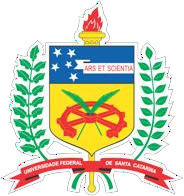 UNIVERSIDADE FEDERAL DE SANTA CATARINAPROGRAMA DE PÓS-GRADUAÇÃO EM NUTRIÇÃOCAMPUS UNIVERSITÁRIO REITOR JOÃO DAVID FERREIRA LIMA - TRINDADECEP: 88040-900 - FLORIANÓPOLIS - SCTELEFONE: (48) 3721-6131E-MAIL: ppgn@contato.ufsc.brRESOLUÇÃO N° 01/PPGN/2021, 05 de fevereiro de 2021Dispõe sobre Credenciamento e Recredenciamento e de professores no Programa de Pós-Graduação em Nutrição.A coordenação do Programa de Pós-Graduação em Nutrição (PPGN) da Universidade Federal de Santa Catarina (UFSC), no uso de suas atribuições, considerando o que dispõe a Resolução 95/CUn/2017, o Regimento do PPGN 2017, e tendo em vista o que decidiu o Colegiado Pleno deste Programa em reunião no dia 15 de dezembro de 2020, RESOLVE:APROVAR os critérios para Credenciamento e Recredenciamento de professores no PPGN da UFSC.Do PEDIDOArt. 1°. A solicitação de credenciamento no PPGN poderá ser feita por docente portador de título de Doutor de uma Instituição de Ensino e/ou Pesquisa do Brasil ou exterior.Art. 2°. As solicitações de credenciamento serão avaliadas e homologadas pelo Colegiado Delegado uma vez ao ano, considerando-se a capacidade de absorção, equilíbrio entre as linhas de pesquisas, e percentuais recomendados pela área de avaliação na CAPES.Parágrafo Único. A efetivação do docente que tiver sua solicitação aprovada ocorrerá, no caso do permanente, quando iniciar orientação e estiver ministrando disciplina junto ao PPGN, e no caso do colaborador, quando se inserir em pelo menos uma das atividades do Programa.Art. 3°. A partir de recomendação da Comissão de Credenciamento e Recredenciamento, o Colegiado Delegado definirá o período de validade do credenciamento, que será de até 24 meses, sendo que o recredenciamento subsequente do docente deverá coincidir com o recredenciamento dos demais docentes do PPGN.Das CATEGORIASArt. 4°. O corpo docente do PPGN será constituído por docentes permanentes, colaboradores e visitantes.§ 1° - São considerados professores permanentes aqueles docentes que dedicam, no mínimo, 10 horas semanais ao PPGN, desenvolvendo atividades de ensino, orientação de dissertações e/ou teses, supervisão de estudos de pós-doutorado, projetos de pesquisas sob sua coordenação e funções administrativas.§ 2° - São considerados professores colaboradores aqueles docentes da própria UFSC (participantes internos) ou de outras instituições no País (participantes externos) que contribuem para o PPGN de forma complementar ou eventual nas atividades do programa, e que dediquem, no minímo, 06 horas semanais.§ 3° - São considerados professores visitantes aqueles docentes vinculados a outras Instituições do Ensino Superior no Brasil ou no exterior, que durante um período contínuo e determinado estejam à disposição da UFSC, contribuindo para o desenvolvimento de atividades acadêmico-científicas, e que dediquem, no minímo, 06 horas semanais.Art. 5°. Poderá ser credenciado como docente permanente o professor que irá atuar no programa de pós-graduação, constituindo o núcleo estável de docentes, e que atendam aos seguintes requisitos:I - Integrar o quadro de pessoal efetivo da Universidade ou nos casos especiais previstos no Art. 6°.II - Desenvolver, com regularidade, atividades de ensino na graduação e pós-graduação; III - Participar como coordenador de projetos de pesquisa junto ao programa;IV - Apresentar regularidade e qualidade na produção intelectual; V - Desenvolver atividades de orientação;VI - Ter disponibilidade de participar ao menos de uma disciplina a cada ano no PPGN.§ 1º As funções administrativas nos programas serão atribuídas aos docentes do quadro permanente;§ 2º A atuação como docente permanente poderá se dar, no máximo, em até 3 (três) PPG's; § 3º No mínimo 75% dos docentes permanentes deverão atuar exclusivamente no PPGN;Art. 6°. Em casos especiais e devidamente justificados, docente não integrante do quadro de pessoal da Universidade pode ser credenciado como permanente, nas seguintes situações:– Docente/pesquisador integrante do quadro de pessoal de outras instituições de ensino superior ou de pesquisa, mediante a formalização de convênio com a instituição de origem, por um período determinado;– Docente que, mediante a formalização de termo de adesão, vier a prestar serviço voluntário na Universidade nos termos da legislação pertinente;– Professor visitante, contratado pela Universidade por tempo determinado para atender a necessidade temporária de excepcional interesse público;– Pesquisador bolsista de agência de fomento vinculado ao Programa por meio de projeto específico com duração mínima de 24 meses, que, mediante a formalização de termo de adesão, vier a prestar serviço voluntário na Universidade nos termos da legislação pertinente.Parágrafo Único. O corpo docente permanente não deverá ser composto por mais de 50% de docentes permanentes externos à Instituição proponente ou docentes aposentados.Art. 7°. Poderá ser credenciado como docente colaborador o professor ou pesquisador que contribuirá para o programa de forma complementar ou eventual desde que preencha um dos requisitos abaixo:- Docente permanente que no recredenciamento não tenha atingido a pontuação estabelecida, e que obrigatoriamente esteja orientando acadêmico do Programa;II - Docente que desenvolva atividade específica no PPGN, dentre estas, ministrar disciplinas e/ou  orientar  mestrandos/doutorandos, para auxiliar no fortalecimento das linhas de pesquisa.§ 1º Os docentes não integrantes do quadro de pessoal efetivo da Universidade poderão ser credenciados como colaboradores, respeitadas as condições definidas nos incisos I a IV do art. 25 da Resolução Normativa 095/Cun/2017.§ 2º O docente credenciado na categoria de colaborador poderá ministrar disciplinas e/ou orientar trabalhos de mestrado / doutorado do PPGN.§ 3º O docente credenciado na categoria de colaborador poderá participar de eventuais comissões.Art. 8°. Poderá ser credenciado como docente visitante o professor que preencha um dos requisitos abaixo:I – Docente vinculado a outra instituição de ensino superior ou de pesquisa, do Brasil ou do exterior, com bolsa de estudo ou contrato, que irá permanecer na UFSC à disposição do PPGN, em tempo integral, durante um período contínuo desenvolvendo atividades de ensino e/ou de pesquisa.II - Professores visitantes contratados pela Universidade, por tempo determinado, para atender a necessidade temporária de excepcional interesse público, de que trata a Lei nº 8.745/93, observado o parágrafo único do art. 26 da Resolução Normativa 095/Cun/2017.§ 1º A atuação de docentes visitantes no programa deverá ser viabilizada mediante convênio entre aUniversidade e a instituição de origem do docente ou mediante bolsa concedida para esta finalidade por agências de fomento.§ 2º O docente na categoria de visitante poderá ministrar disciplinas e/ou orientar trabalhos de mestrado / doutorado do PPGN.§ 3º O docente na categoria de visitante poderá participar de eventuais comissões.Art. 9º O Docente permanente poderá orientar no máximo 10 alunos  e o docente colaborador e visitante no máximo 5 alunos.Do CREDENCIAMENTOArt. 10°. Para solicitar credenciamento como permanente o docente deverá apresentar: Plano de trabalho detalhado, para o período de credenciamento, incluindo atividades de ensino (com a participação em pelo menos uma das disciplinas do PPGN), de pesquisa (coordenação de projeto, orientação de alunos e publicações), e atividades administrativas (comissões, representações e pareceres)  (APÊNDICE I);Comprovante de que integra Grupo de Pesquisa cadastrado no CNPq;Comprovante de que é coordenador de um ou mais projeto(s) de pesquisa aprovado(s) pela instituição de origem do docente ou órgãos de fomento. Em caso de coordenar ou participar de projeto financiado de agência de fomento e/ou iniciativa Privada, nos últimos três anos, apresentar comprovante comprobatório;Cópia do Curriculum Vitae da plataforma Lattes atualizado;Produção científica intelectual mínima de 500 pontos, nos quatro anos anteriores, além da produção dos meses do ano em curso de acordo com os critérios apresentados no Quadro do ANEXO I, sendo pelo menos dois artigos publicados ou aceitos (com DOI) em periódicos qualis A1 ou A2, ou pelo menos dois Livros Integrais ou Capítulos em Coletânea qualis L1 ou L2  (Documento do GT:  Avaliação de Livros na Área de Avaliação Nutrição na CAPES - Propostas para o Quadriênio 2017-2020), ANEXO 2; Para a pontuação total a que se refere o inciso V serão considerados no máximo três  artigos em periódicos B3 ou no máximo três Livros Integrais ou Capítulos em Coletânea Qualis L4 (ANEXO 2). Não serão considerados artigos publicados em períodicos qualis B4 e B5 ou  Livros Integral/ Capítulo em Coletânea Qualis L5 ou LNC (não classificado) (ANEXO 2); Comprovante de conclusão de orientação de dois acadêmicos de graduação (TCC ou PIBIC), ou mestrado/doutorado, nos últimos quatro anos;Para o credenciamento no Doutorado o professor deverá ter concluído o seu doutorado no minímo há 3 anos e ter concluído no minímo duas orientações no mestrado.Art. 11°. Para solicitar credenciamento como colaborador, o docente ou pesquisador independente deverá apresentar:I - Formulário de solicitação preenchido (APÊNDICE I);II -  Cópia do Curriculum Vitae da plataforma Lattes atualizado;III - Produção científica intelectual mínima de 400 pontos, nos quatro anos anteriores, além da produção dos meses do ano em curso de acordo com os critérios apresentados no Quadro do ANEXO I;IV - Caso já faça parte de outro programa de pós-graduação, documento esclarecendo sobre a carga horária no outro programa;Parágrafo Único. O percentual de docentes colaboradores será de até 30% do total dos docentes do Programa.Art. 12°. Para solicitar credenciamento como visitante, o docente ou pesquisador independente deverá  ter bolsa de estudo ou contrato e apresentar plano de trabalho a ser desenvolvido no Programa.Parágrafo Único. O professor visitante poderá solicitar credenciamento como docente permanente, se atender os requisitos estabelecidos no Art. 10° desta Resolução.Do RECREDENCIAMENTOArt. 13°. O recredenciamento dos docentes do programa ocorrerá a cada 2 (dois) anos, e terá validade de até 24 meses.Art. 14°. Todos os professores credenciados, que desejarem, deverão fazer a solicitação de recredenciamento no período que será estabelecido pelo Colegiado Delegado do PPGN.Art. 15°. Para ser recredenciado como permanente o docente deve atender os seguintes requisitos: I – Apresentar o formulário de solicitação preenchido (APÊNDICE II).– Produção científica intelectual, a qual será de acordo com os critérios abaixo:Quando o recredenciamento  ocorrer na metade do quadriênio: será considerada a pontuação dos dois primeiros anos do quadriênio. O docente deverá apresentar mínimo de 250 pontos (de acordo com os critérios apresentados no Quadro do ANEXO I),  sendo pelo menos um artigo publicado ou aceito (com DOI) em periódicos qualis A1 ou A2, e/ou pelo menos um Livro Integral ou Capítulo em Coletânea qualis L1 ou L2  (Documento do GT:  Avaliação de Livros na Área de Avaliação Nutrição na CAPES - Propostas para o Quadriênio 2017-2020), ANEXO 2; e  serão considerados no máximo dois  artigos em periódicos B3 e/ou no máximo dois Livros Integrais ou Capítulos em Coletânea Qualis L4 (ANEXO 2). Não serão considerados artigos publicados em períodicos qualis B4, B5 e  Livros Integrais ou Capítulos em Coletânea Qualis L5 ou LNC (não classificado) (ANEXO 2); Quando o recredenciamento ocorrer no final do quadriênio: será considerada a pontuação dos quatro anos do quadriênio, além da produção dos meses do ano em curso. O docente deverá apresentar mínimo de 500 pontos (de acordo com os critérios apresentados no Quadro do ANEXO I), sendo pelo menos dois artigos publicados ou aceitos (com DOI) em periódicos qualis A1 ou A2, e/ou pelo menos um Livro Integral ou Capítulo em Coletânea qualis L1 ou L2  (ANEXO 2) e  serão considerados no máximo  três  artigos em periódicos B3 e/ou no máximo três Livros Integrais ou Capítulos em Coletânea Qualis L4 (ANEXO 2). Não serão considerados artigos publicados em períodicos qualis B4 e B5 Livros Integrais ou Capítulos em Coletânea Qualis L5 ou LNC (não classificado) (ANEXO 2).– Ser coordenador de um ou mais projeto(s) de pesquisa em andamento;– Ter orientado e/ou estar orientando pelo menos dois discentes deste Programa nos últimos três anos;– Ter ministrado aula na graduação e/ou orientado e/ou estar orientando pelo menos dois discentes de Graduação, seja pesquisa em Iniciação Científica ou Trabalho de Conclusão de Curso nos últimos três anos;– Ter ministrado/participado, neste Programa, de pelo menos duas disciplinas ou de uma mesma por dois semestres nos últimos quatro anos;– Ter avaliação do docente pelo corpo discente. Para fins de avaliação do docente pelo corpo discente, cada disciplina ministrada no PPGN/UFSC conta com questionário de avaliação, contendo quesitos sobre a disciplina e os docentes que a ministram, a ser preenchido pelos alunos regularmente matriculados na disciplina;Parágrafo único. O docente permanente que não atender os requisitos deste Art. 15° será recredenciado como docente colaborador, desde que tenha orientação(ões) de mestrado ou doutorado em  andamento, e permanecerá nesta categoria até a conclusão da(s) orientação(ões), quando será descredenciado.Art. 16°. Poderá ser recredenciado como colaborador o docente ou pesquisador que se enquadre no exposto no Art. 7°, condicionado à apreciação e aprovação do Colegiado Delegado do Programa.Da AVALIAÇÃOArt. 17°. O pedido de Credenciamento e Recredenciamento será avaliado pela Comissão de Avaliação de Credenciamento e Recredenciamento do Programa, composta por até três docentes de diferentes linhas de pesquisa e também pelo Subcoordenador (Coordenador como suplente) do Programa, com vigência de até quatro anos;Art. 18°. A Comissão de Avaliação de Credenciamento e  Recredenciamento do Programa será indicada pelo Coordenador e deverá ser aprovada pelo Colegiado Delegado;Art. 19°. A Comissão de Avaliação de Credenciamento e Recredenciamento apresentará no momento do credenciamento e recredenciamento, parecer com as atribuições de cada professor, quanto à participação em disciplinas e orientação de discentes;Art. 20°. A Comissão de Avaliação de Credenciamento e Recredenciamento poderá, considerando a capacidade de absorção, equilíbrio entre as linhas de pesquisa, e percentuais recomendados pela área de avaliação na CAPES, não aprovar a solicitação de credenciamento e recredenciamento do docente, mesmo que a documentação esteja de acordo com essa Resolução.§ 1º. Os nomes dos professores permanentes e colaboradores credenciados e recredenciados deverão ser aprovados pelo Colegiado Delegado do Programa e homologados pela Câmara de Pós-Graduação.§ 2º O Colegiado Delegado do Programa é a instância recursal do credenciamento e recredenciamento dos professores.Art. 21°. Será descredenciado o docente que, no período avaliado, não atender aos requisitos desta Resolução.Parágrafo Único. O docente descredenciado permanecerá cadastrado no programa como professor colaborador até a defesa de seus orientados, e não poderá, enquanto perdurar essa situação, assumir novos orientandos e ministrar disciplinas.Das DISPOSIÇÕES FINAISArt. 22°. Todos os docentes credenciados no PPGN deverão manter o currículo lattes atualizado trimestralmente e encaminhar quando solicitado pela coordenação do Programa, formulário de acompanhamento preenchido.Parágrafo Único. O docente que não entregar o formulário de acompanhamento preenchido, ou que não atualizar seu currículo Lattes trimestralmente e antes do período de elaboração do relatório para a CAPES, poderá ser descredenciado do PPGN.Art. 23°. Os casos omissos serão analisados pela Comissão de Avaliação de Credenciamento e Recredenciamento apresentados e avaliados pelo Colegiado  Delegado do Programa de Pós-Graduação em  Nutrição.Art. 24°. Esta Resolução entra em vigor após sua aprovação no Colegiado Pleno do Programa de 	Pós-Graduação em Nutrição e homologação pela Câmara de Pós-Graduação, revogando a Resolução 001/PPGN/2016 de 15 de novembro de 2016.Aprovado em Reunião do Colegiado Pleno do PPGN em 05/02/2021APÊNDICE I 	PLANO DE TRABALHO PARA SOLICITAÇÃO DE CREDENCIAMENTO	Tabela 1- Participação em projetos de pesquisa*Agência de fomento, edital e período de vigênciaTabela 2- Orientações e Coorientações acadêmicas concluídas*Colocar o número do projeto correspondente a tabela 1** Identificar caso seja coorientadorTabela 3- Produção científica intelectual no período  Outras informações Relevantes:	 PRODUÇÃO TÉCNICAGrupo 1: Patentes; Documentos elaborados para agências internacionais instituições nacionais, estaduais e municipais; Desenvolvimento de aplicativo e software.Grupo 2: Desenvolvimento de material didático e instrucional; Desenvolvimento de produto e protótipos; Desenvolvimento de técnica; Editoria; Livros e capítulos de livros com ISBN; Entrevista em Programa de rádio, TV, revistas e jornais; Mesa clínica (Maquete); Serviços técnicos (Elaboração de normas, protocolos e Programas para a Área de Nutrição; Consultorias e assessorias técnicas ou de políticas de saúde).Grupo 3: Serviços técnicos (Pareceres para revistas científicas vinculadas ao qualis da Nutrição ou com aderência a linha de pesquisa); Organização de eventos; Cursos de curta duração.JUSTIFICATIVA PARA O CREDENCIAMENTOAPÊNDICE II 	FORMULÁRIO PARA RECREDENCIAMENTO	Tabela 1- Disciplinas ministradas no PPGNTabela 2- Projetos de pesquisa coordenados pelo professor*Agência de fomento, edital e período de vigênciaTabela 3- Orientações acadêmicas no período*Colocar o número do projeto correspondente a tabela 2Tabela 4- Produção científica intelectual no período  Outras informações Relevantes:	 PRODUÇÃO TÉCNICAGrupo 1: Patentes; Documentos elaborados para agências internacionais instituições nacionais, estaduais e municipais; Desenvolvimento de aplicativo e software.Grupo 2: Desenvolvimento de material didático e instrucional; Desenvolvimento de produto e protótipos; Desenvolvimento de técnica; Editoria; Livros e capítulos de livros com ISBN; Entrevista em Programa de rádio, TV, revistas e jornais; Mesa clínica (Maquete); Serviços técnicos (Elaboração de normas, protocolos e Programas para a Área de Nutrição; Consultorias e assessorias técnicas ou de políticas de saúde).Grupo 3: Serviços técnicos (Pareceres para revistas científicas vinculadas ao qualis da Nutrição ou com aderência a linha de pesquisa); Organização de eventos; Cursos de curta duração.Grupo 4:  Identificar um produto destaque por ano de atuação no PPGN com as devidas justificativas em relação ao impacto/ relevância científico, social, econômico ou educacional, bem como sua originalidade (obrigatório aos professores permanentes);Grupo 5: Identificar, se houver, até 5 egressos exitosos do PPGN no período de 2011 a 2020. Cada egresso exitoso citado pelo professor deverá estar munido de justificativa pela indicação (todos os professores).ANEXO I 	PONTUAÇÃO DA PRODUÇÃO INTELECTUAL	Para a pontuação da produção intelectual serão considerados os seguintes critérios:Qualis do periódico segundo a CAPES, área da Nutrição, ou quando o peridódico não tiver qualis na Nutrição será considerado o fator de impacto (FI) ou CPD2 segundo o critério da CAPES, área Nutrição, para classificação dos periódicos (Quadro copiado do relatório de área – quadrienal 2013 - 2016)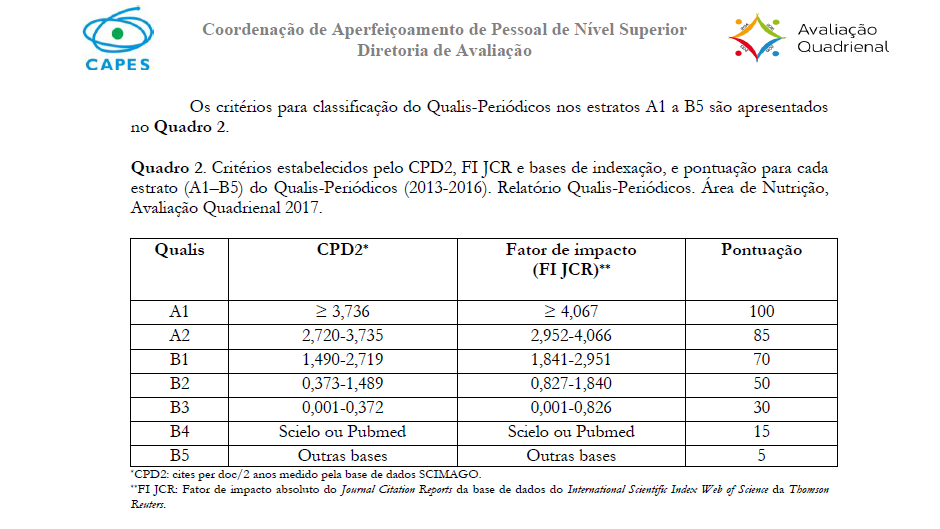 ANEXO II - Avaliação de Livros na Área de Avaliação Nutrição na CAPES - Propostas para o Quadriênio 2017-2020Faça sua avaliação segundo os critérios provisórios:https://ppgn.paginas.ufsc.br/files/2021/02/ANEXO-II-Relat%C3%B3rio-Final-GT-Livros-2020.pdfNome do Professor: _____________________________________________________________________________ Data do preenchimento:____/___/_____Linha (s) de pequisa (P: Principal; S: Secunária): (      ) Linha de Pesquisa I: Diagnóstico e Intervenção Nutricional em Coletividades(      ) Linha de Pesquisa II: Estudo Dietético e Bioquímico relacionado com o estado nutricional(      ) Linha de Pesquisa III: Nutrição em produção de refeições e comportamento alimentarPermanente (   )   Colaborador (   )PROJETO(S) de PESQUISAIndicar se é coordenador (C) ou participante (P)FINANCIAMENTO*ORIENTAÇÕESORIENTAÇÕESORIENTAÇÕESORIENTAÇÕESORIENTAÇÕESIndicar o tipo de trabalho TCC, PIBIC, mestrado (M) oudoutorado (D)InstituiçãoTítulo do trabalho orientado/coorientação**Projeto de pesquisa associadoAno da conclusãoARTIGOS COMPLETOS/ LIVROS PUBLICADOS no períodoDeverá ser colocada a referência completa, incluindo o DOI, de acordo com o que está na plataforma lattes (Artigos que não constem no lattes não serão contabilizados).Artigos aceitos apenas serão contabilizados os que já tiverem DOI.QUALIS CAPES NUTRIÇÃOFATOR DE IMPACTOApenas para artigos sem qualis na NutriçãoPONTUAÇÃO (Anexo I ou II)PONTUAÇÃO TOTALPLANO DE TRABALHO NO PPGN PARA O QUADRIÊNIO(participação em disciplinas, orientações/coorientações, participação em atividades administrativas, submissões em editais de fomento (Editais de fomento para projetos, Bolsa de Produtividade, PIBIC,  ou outra atividade que justifiquem seu credenciamento como professor colaborador ou como professor permanente no PPGN)Nome do Professor: _____________________________________________________________________________ Data do preenchimento:____/___/_____Linha (s) de pequisa (P: Principal; S: Secunária): (      ) Linha de Pesquisa I: Diagnóstico e Intervenção Nutricional em Coletividades(      ) Linha de Pesquisa II: Estudo Dietético e Bioquímico relacionado com o estado nutricional(      ) Linha de Pesquisa III: Nutrição em produção de refeições e comportamento alimentarPermanente (	)	Colaborador (	)DISCIPLINA(S) MINISTRADA(S) no PPGN (incluídas no PAAD)DISCIPLINA(S) MINISTRADA(S) no PPGN (incluídas no PAAD)DISCIPLINA(S) MINISTRADA(S) no PPGN (incluídas no PAAD)Código da disciplinaNome da DisciplinaSemestresPROJETOS DE PESQUISA APROVADOSPROJETOS DE PESQUISA APROVADOSTÍTULO DO PROJETOFINANCIAMENTO*PROJETOS DE PESQUISA NA PLATAFORMA SUCUPIRAPROJETOS DE PESQUISA NA PLATAFORMA SUCUPIRAOrientações CONCLUÍDASOrientações CONCLUÍDASOrientações CONCLUÍDASNome do alunoIndicar se foi: TCC, PIBIC, mestrado(M) ou doutorado (D)Projeto de Pesquisa SUCUPIRAOrientações EM ANDAMENTOOrientações EM ANDAMENTOOrientações EM ANDAMENTONome do alunoIndicar se é: TCC, PIBIC, mestrado(M) ou doutorado (D)Projeto de Pesquisa SUCUPIRAARTIGOS COMPLETOS / LIVROS PUBLICADOS no períodoDeverá ser colocada a referência completa, incluindo o DOI, de acordo com o que está na plataforma lattes (Artigos que não constem no lattes não serão contabilizados).Artigos aceitos apenas serão contabilizados os que já tiverem DOI.Destacar *os discentes do PPGN, **os discente da graduação e os ***discentes egressos do PPGNQUALIS CAPES NUTRIÇÃOFATOR DE IMPACTOApenas para artigos sem qualis na NutriçãoPONTUAÇÃO (Anexo I ou II)PONTUAÇÃO TOTAL